Приложение 3.С 1 по21 июня 2011 года в МАОУ СОШ №38 г. Калининграда работал интеллектуальный интегрированный лагерь «Математика в географии». Проводили его учитель географии – Гаврилюк О.В. и учитель математики – Каленик О.В.Основные итоги работы:В ходе проведенных занятий ребята: 1) Построили план пришкольной территории в масштабе, проведя необходимые измерения и вычисления в ходе глазомерной маршрутной съемки местности.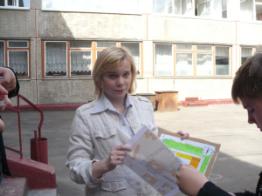 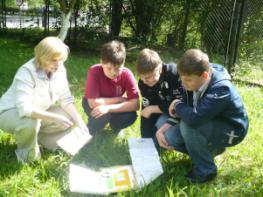 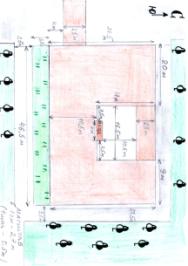 2)  В ходе игры «В поисках клада» научились ориентироваться  на местности разными способами, определять  направления и  расстояния, двигаться по азимуту и определять его с помощью компаса.  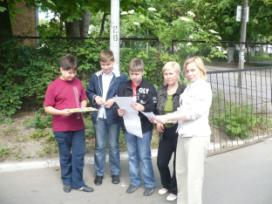 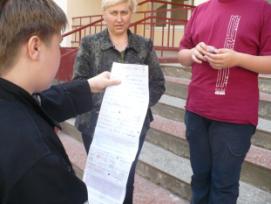 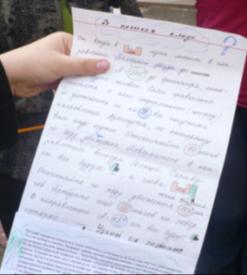 3) Отработали навыки и умения построение графиков средних температур, климатических диаграмм, «розы» ветров, определения средних температур и амплитуды температур, решения географических задач.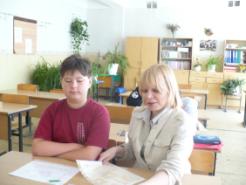 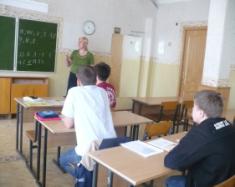 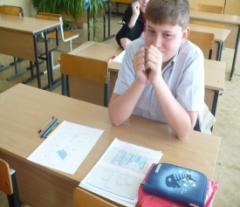 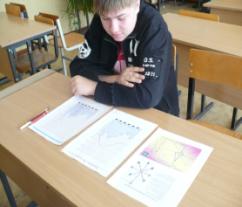 4) В ходе исследовательской работы определили, что в течение часа на перекрестке улиц Горького и Зеленая в районе школы автотранспорт выбрасывает около 2 килограммов выхлопных газов в атмосферу. А также вычислили % соотношение видового разнообразия лиственных пород деревьев на пришкольном участке. 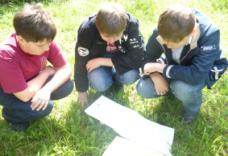 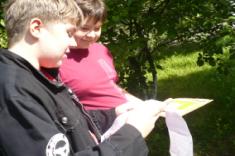 